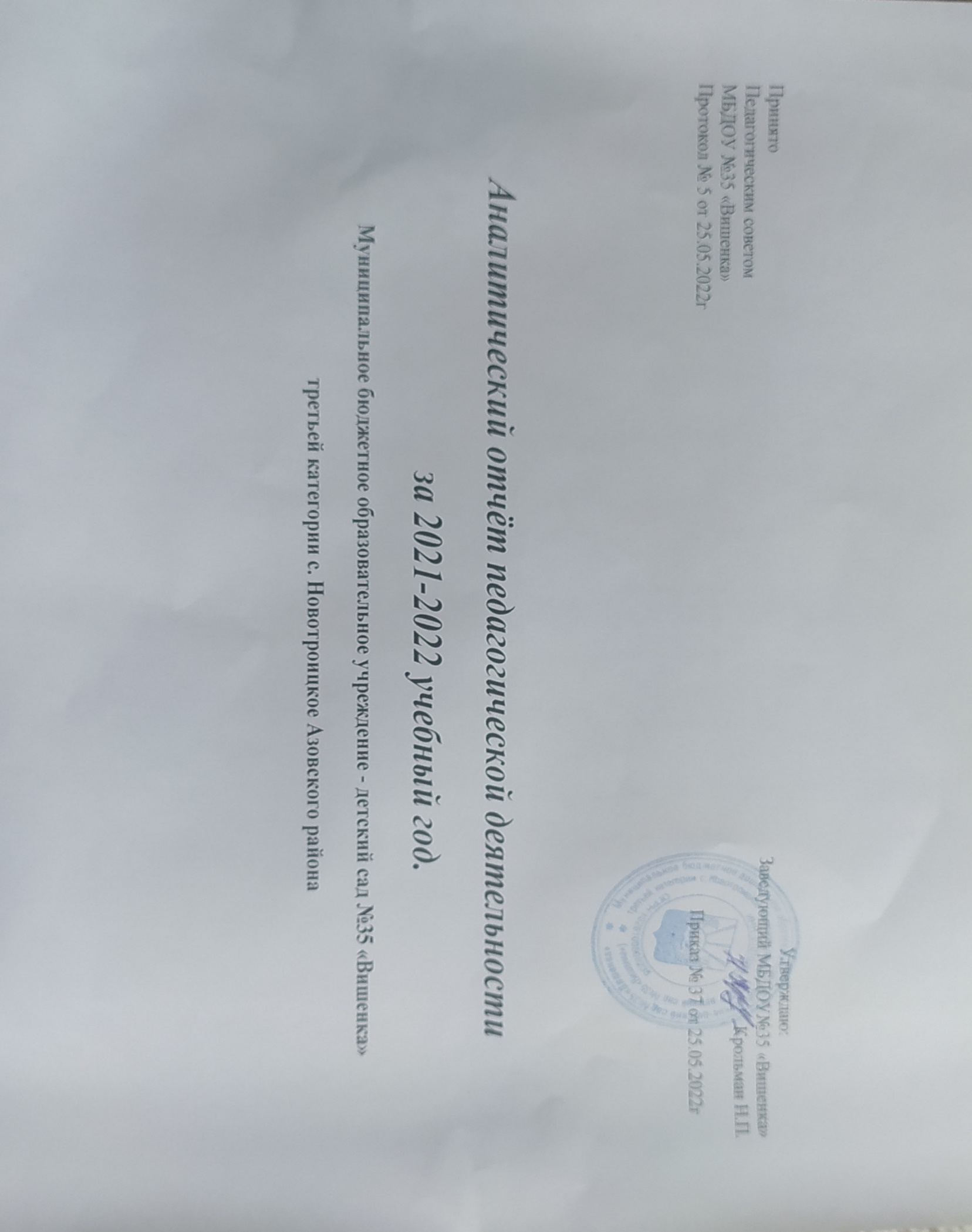  Аналитический отчёт педагогической деятельности МБДОУ № 35 «Вишенка» за 2021-2022 уч. год.I. Общая характеристика организацииПолное наименование образовательного учреждения –Муниципальное бюджетное образовательное учреждение - детский сад №35 «Вишенка» третьей категории  с. Новотроицкое Азовского районаСокращенное наименование: МБДОУ №35 «Вишенка»Тип учреждения – дошкольное образовательное учреждение.  В настоящее время детский сад осуществляет образовательную деятельность согласно: Лицензии №4809, выданной 23/06/2015г.Свидетельство об аккредитации (Серия ДД № 017790*, регистрационный № 858 от 10.12.2010г.)Юридический адрес:346759 Ростовская область, Азовский район, с. Новотроицкое, ул. Гагарина10в телефон (886342)94675 346759 Российская Федерация Ростовская область, Азовский район, с. Новотроицкое, ул. Школьная12АЭлектронный адрес:  krolman2000@mail.ru  Наличие сайта учреждения: МБДОУ имеет свой сайт – www.vihenka35.ruРежим работы МБДОУ: пятидневная рабочая неделя с 12 часовым пребыванием детей. Ежедневный режим работы с 7.00 до 19.00.Выходные дни: суббота, воскресенье и праздничные дни, установленные законодательством Российской ФедерацииАналитический отчёт выполнения годового плана по разделу: ОРГАНИЗАЦИОННО-УПРАВЛЕНЧЕСКИЙСтруктура ДОУ Детский сад функционирует с 1986 года, расположен в нетиповом кирпичном здании, рассчитан на две группы. В 2014 году на улице Школьной с. Новотроицкое   установлено модульное здание на 40 мест - на 2 группы.Плановая мощность ДОУ -72воспитанника. Фактическая наполняемость ДОУ-69 воспитанников.        В ДОУ №35 функционируют 4 возрастных групп.       Детский сад посещают воспитанники от 1,5 до 7-ми лет.      Тактически-организационную функцию выполняет административная служба, цели и задачи которой состоят в обеспечении нормативного функционирования ДОУ.          Педагогический коллектив разрабатывает приоритетные направления задач образовательного процесса, участвует в разработке Программы развития, Образовательной программы и систематизации перспективно-   тематических планов в соответствии с ФГОС ДО, отслеживает результативность образовательной деятельности ДОУ, ведет просветительскую работу с родителями воспитанников ЦЕЛЬ РАБОТЫ: построение работы ДОУ в соответствии с ФГОС, создание благоприятных условий для полноценного проживания ребенком дошкольного детства, формирования основ базовой культуры личности, всестороннее развитие психических и физических качеств в соответствии с возрастными и индивидуальными особенностями, подготовка ребенка к жизни в современном обществе.ОСНОВНЫЕ ЗАДАЧИ РАБОТЫ: 1. Продолжать совершенствовать работу над формирование семейных ценностей у дошкольников, сохранение и укрепление здоровья детей, их физического развития через совместную деятельность с семьями воспитанников в контексте ФГОС ДО.2. Совершенствовать формы и методы работы по речевому развитию дошкольников через внедрение информационно-коммуникативных технологий в образовательный процесс. Акцентировать внимание педагогов на методах и средствах формирования речевой компетентности детей дошкольного возраста.  3.  Продолжить работу по повышению профессиональной компетентности педагогов ДОУ, путем внедрения инновационных (включая авторские) проектов, информационно-коммуникационных технологий, программ и т.д.                                   Вся работа коллектива ДОУ в 2021-2022 учебном году велась согласно годового плана и его основных задач.В соответствии с Уставом, Образовательной программой МБДОУ № 35 «Вишенка» на 2021-2022 уч.г. , вместе с Рабочей Программой Воспитания составленной в соответствии с ФГОС ДО,  выбор программ и технологий в ДОУ определяется многолетним анализом существующих образовательных программ дошкольного детства. Образовательная деятельность в ДОУ осуществляется на основе примерной основной общеобразовательной программы дошкольного образования «От рождения до школы» под ред. Н.Е. Вераксы, М.А. Васильевой, Т.С. Комаровой , используя ряд парциальных программ, реализуемых в ДОУ  Основой определения содержания образовательной программы дошкольного образования являются законодательные и нормативные акты Российской Федерации: Федеральный закон «Об образовании в Российской Федерации» от 29.12.2012 № 273-ФЗ в редакции от 6 марта 2019года; Приказ Минобрнауки РФ от 17 октября 2013 г. № 1155 «Об утверждении федерального государственного образовательного стандарта дошкольного образования»; Постановление Главного государственного санитарного врача Российской Федерации от 15 мая 2013 г. N 26 «Об утверждении СанПиН 2.4.1.3049-13 «Санитарно - эпидемиологические требования к устройству, содержанию и организации режима работы дошкольных образовательных организаций»; Приказ Минобрнауки РФ от 30 августа 2013 года N 1014 «Об утверждении порядка организации и осуществления образовательной деятельности по основным общеобразовательным программам – образовательным программам дошкольного образованияКонтингент воспитанников формируется в соответствии с их возрастом. Комплектование групп воспитанниками осуществляется на основании Устава ДОУ, правил приема детей в дошкольное образовательное учреждение. Вывод: в соответствии с Уставом МБДОУ № 35, требованиям СанПиН, муниципальным заданием на оказание муниципальных услуг наполняемость в группах соответствует установленным нормам.              Педагоги регулярно принимают участие в методической работе ДОУ: семинарах, педагогических советах, консультациях, а также являются активными участниками   районных конкурсов и мероприятий.     Были намечены и проведены 5 педагогических советов. Все они прошли с участием всех педагогов, имели хорошие практические результаты: №1 Тема: Установочный педсовет. Тема: «Внедрение рабочей программы воспитания вобразовательный процесс, организация деятельности педагогического коллектива в 2021-2022 учебном году »№2 Тема: «Укрепление физического здоровья детей, формирование основ двигательной и гигиенической культуры через разнообразные формы физкультурно-оздоровительной работы».№3 Тема: «Современные подходы к нравственно-патриотическому воспитанию дошкольников»№4 Тема: «Формирование основ экологической культуры дошкольников».№5 Итоговый. Тема: «Реализация годовых задач МБДОУ в 2021 – 2022 учебном году»Вывод:   Анализ выполнения ОРГАНИЗАЦИОННО-УПРАВЛЕНЧЕСКОГО раздела годового плана показал правильность выбранных педагогическим коллективом приоритетов и результативность работы по выполнению федерального государственного образовательного стандарта.Раздел: СВЕДЕНЬЯ О КАДРАХ.Важной характеристикой готовности педагогических работников к осуществлению профессионально-педагогической деятельности является их профессиональная компетентность, от которой зависит качество выполняемых ими функций. Одним из качественных показателей профессиональной компетенции педагогических работников является уровень квалификационной категории. Аттестация педагогических кадров носит системный характер и осуществляется в соответствии с перспективным планом работы ДОУ. Анализ кадрового состава детского сада можно представить в следующем виде Уровень профессиональной компетентности педагогов (наличие квалификационных категорий) Прошли курсы повышения квалификации Крольман Н.П-заведующий -Удостоверение  о повышении квалификации «Содержание и организация образовательного процесса в ДОУ с учетом требований ФГОС ДО» в объеме 72 часа от 5.11.2021г Есипова Л.П. -воспитатель       - Удостоверение ДЗ 210328 о повышении квалификации «Содержание и организация образовательного процесса в ДОУ с учетом требований ФГОС ДО» в объеме 72 часа от 23 июня 2021 г.       - Удостоверение 00000009645745 о повышении квалификации «Планирование и реализация мер по усилению безопасности в организациях дошкольного образования» в объеме 72 ч. от 22.08.2021 г.       - Диплом 524-2310743 о профессиональной переподготовке «Педагог дополнительного образования» в объеме 250 ч. от 6.09.2021 г.         - Подтверждение 1 категории сроком на 5 лет. Приказ № 413 от 22.04.2022 г.Печаткина О.М. -воспитатель          - Диплом 524-2308029 о профессиональной переподготовке «Педагог дополнительного образования» в объеме 250 ч. от 18.08.2021 г.       - Удостоверение 00000009649062 о повышении квалификации «Планирование и реализация мер по усилению безопасности в организациях дошкольного образования» в объеме 72 ч. от 07.08.2021 г.         - Удостоверение 611201170305 о повышении квалификации «Содержание и организация образовательного процесса в ДОУ с учетом требований ФГОС ДО» в объеме 72 часа от 26.02.2022 г.   - Присвоение 1 категории сроком на 5 лет. Приказ № 943 от 22.10.2021г.Омельянчук Е.Е.-воспитатель- Удостоверение о повышении квалификации «Коррекционная педагогика и особенности образования и воспитания детей с ОВЗ»- объем 73 часа -Удостоверение о повышении квалификации «Содержание и организация образовательного процесса в ДОУ с учетом требований ФГОС ДО» в объеме 72 часа от 5.11.2021г -Диплом о профессиональной переподготовке «Педагог дополнительного образования» в объеме 250 ч. от 18.08.2021 г.Меньшикова Е.Н.-воспитатель - Удостоверение о повышении квалификации «Коррекционная педагогика и особенности образования и воспитания детей с ОВЗ»- объем 73 часа -Диплом о профессиональной переподготовке «Педагог дополнительного образования» в объеме 250 ч. от 18.08.2021 г.Худина А.С.-воспитатель -Удостоверение о повышении квалификации «Содержание и организация образовательного процесса в ДОУ с учетом требований ФГОС ДО» в объеме 72 часа от 23 июня 2021 г.Алексеенко О.В.-музыкальный руководитель- Удостоверение о повышении квалификации «Целостное развитие личности ребенка-дошкольника в музыкально-ритмической деятельности» Буренина А.И. 16 уч. часов от 6.09.2021г.Администрация ДОУ считает важным направлением в своей деятельности постоянное повышение и совершенствование педагогического мастерства. Для этого организуются курсы, семинары, работа творческих групп, деловые игры,консультации, открытые мероприятия внутри ДОУ. Курсы повышения квалификации по ФГОС ДО за последние 3 года прошли 100 % педагогов. Выводы:ДОО укомплектовано педагогическими кадрами полностью, все педагоги с высшим и средним специальным образованием, квалификационные категории имеют 80% педагогов.2021-2022 учебный год все педагоги повышали свой профессиональный уровень через посещения методических объединений района, прохождение процедуры аттестации, самообразование, знакомились с опытом работы своих коллег из других дошкольных учреждений, проходили курсы повышения квалификации.В ДОУ работает стабильный кадровый состав, способный эффективно осуществлять поставленные цели и задачи, активно участвовать в инновационной деятельности.В 2022-2023 учебном году необходимо продолжать создание достойных условий для педагогической деятельности, повышения профессионального уровня, профессиональной и творческой самореализации посредствомрасширения спектра применяемых технологий работы с кадрами и повышения квалификации: в том числе ИКТ-технологий (участие педагогов в онлайн- конференциях, вебинарах и др.)Перспективные направления на  следующий  учебный  год: - обеспечить прохождение курсов повышения квалификации для педагогов МБДОУ в соответствии с планом  повышения квалификации педагогов; Раздел: ОРГАНИЗАЦИОННО-ПЕДАГОГИЧЕСКАЯ ДЕЯТЕЛЬНОСТЬ Образовательная деятельность в ДОУ осуществляется на основе примерной основной общеобразовательной программы дошкольного образования «От рождения до школы» под ред. Н.Е. Вераксы, М.А. Васильевой, Т.С. Комаровой , используя ряд парциальных программ, реализуемых в ДОУ  Образовательный процесс реализуется посредством организации взаимодействия с детьми в ходе: ■ Интегрированной непосредственно- образовательной деятельности; ■ совместной деятельности детей и педагога; ■ самостоятельной деятельности детей.  Расписание НОД составляется с учетом санитарных правил, инструкций о нагрузке детей дошкольного возраста и рекомендаций программы развития и воспитания детей в детском саду ««От рождения до школы». НОД проводятся в различных формах: регламентированные НОД, интегрированные НОД, свободная игра, дидактическая игра, беседы, опытная деятельность, экскурсии, слушание и чтение и др.В целях исключения переутомления детей в ДОУ организуются летние каникулы, которые обеспечивают отдых детей от регламентированных НОД, предполагают свободные игры и занятия по интересам.  Выводы: Все педагоги проводили НОД в соответствии с сеткой занятий и режимом дня. Педагоги делали акцент на индивидуальную работу с каждым ребёнком.  Перспективные  направления  на  следующий  учебный  год:  -  совершенствовать систему внутреннего повышения квалификации воспитателей МБДОУ путем проведения консультаций, практикумов, самодиагностики, самооценки и тестирования; - обеспечить полное соответствие развивающей предметно-пространственной среды МБДОУ  в каждой возрастной группе требованиям ФГОС ДО                       Анализ состояния оздоровительно – профилактической работы с детьми.                        Физкультурно-оздоровительная деятельность Здоровый образ жизни В учреждении созданы необходимые условия для охраны и укрепления здоровья воспитанников: Питание организуется с учётом «Норм питания в детском саду, яслях, санаторных дошкольных учреждений», технологических карт, также в соответствии с рекомендуемыми Госсанэпиднадзором нормами и условиями хранения и реализации продуктов. Разработана картотека блюд по 10-дневному меню. Процесс приёма пищи организуется 4 раза в день: завтрак, обед, полдник, ужин. Запрещенные блюда отсутствуют. Хранение продуктов соответствует требованиям к Организации питания по СанПиН. Имеется необходимое оборудование. Проводится соответствующий контроль  за качеством блюд. Детям прививаются важные гигиенические навыки: мыть руки перед едой; после еды полоскать рот ; пользоваться столовыми приборами; тщательно пережёвывать пищу; аккуратно есть; сохранять правильную осанку во время еды. Медицинское обслуживание осуществляется медсестрой. ежегодно проходит осмотр воспитанников. В 2020-2021 учебном году была реализована программа «Здоровый ребёнок». Для реализации программы  было разработано помесячное перспективное планирование в каждой возрастной группе. В каждый месяц  включены определённые комплексы утренних гимнастик, закаливающих   процедур, упражнений после сна,  просветительских бесед с детьми, а также их родителями. Организация двигательной деятельности имеет следующие формы: утренняя гимнастика, физкультурное НОД, занятия оздоровительным бегом, физминутки на НОД, гимнастика  пробуждения после дневного сна, физкультурные досуги , праздники музыкальные ОД, двигательная активность на прогулке, самостоятельное выполнение движений в свободное время.  Анализ заболеваемости детейРаспределение детей по группам здоровьяТравматизм детей в ДОУ:Вывод:Проведённые мероприятия положительно повлияли на развитие двигательной активности детей, развитие физических качеств, благоприятно сказались на состоянии здоровья детей, что выразилось в снижении заболеваемости . Полученные детьми знания, представления о себе, своем здоровье и физической культуре позволили найти способы укрепления и сохранения здоровья.               Перспективные направления на  следующий  учебный  год:  - продолжать работу по сохранению физического и психического здоровья детей, создавая благоприятные условия в     МБДОУ, активно пропагандируя здоровый образ жизни и двигательную активность.  - продолжать работу по профилактике заболеваемости и укреплению здоровья детей. - продолжать совершенствовать предметно – развивающую среду в группах по направлению «Физическое развитие»; - строить физкультурно-оздоровительную работу с учетом индивидуальных особенностей каждого ребенка; - обеспечивать строгое выполнение двигательного режима; - обеспечивать необходимые условия для полноценного питания каждого ребенка;- организовать эффективное взаимодействие с родителями по вопросам оздоровления детей, в том числе – по    вопросам посещаемости ДОУ Раздел: ОРГАНИЗАЦИОННО-МЕТОДИЧЕСКАЯ РАБОТА Для реализации годовых задач, коллектив ДОУ проводил целенаправленную и систематическую работу в течение всего учебного года. Педагоги регулярно принимают участие в методической работе ДОУ: семинарах, педагогических советах, консультациях, а также являются активными участниками   районных конкурсов и мероприятий.    - педсоветы (разные виды) - коллективные открытые просмотры педагогической деятельности - деловые игры - викторины - мастер-классы; работа над групповыми проектами - творческие отчёты по самообразованию - анкетирование - решение проблемных задач и практических ситуаций - тестирование - работа творческих групп; конкурсы различного уровня - аттестация. Каждый педагог показал со своими воспитанниками открытый просмотр НОД. Были проведены смотры, выставки и конкурсы в ДОУ Были проведены конкурсы в ДОУ: - Смотр «Готовность к новому учебному году»  -Муниципальный конкурс по ПДД-Муниципальный конкурс «Эколята – дошколята» -Муниципальный конкурс «Патриотическое воспитание в ДОУ»    - Муниципальная выставка детского творчества -  Муниципальный конкурс «Шагнем на встречу»- Тематический конкурс рисунков «Моя любимая мамочка»  - Муниципальный конкурс «Маленькие звездочки» -Фотовыставка «Бабушка с дедушкой рядышком»- Конкурс поделок из цветов и овощей «Удивительное рядом» - Выставка творческих работ «Сотвори чудо» (Мастерская Деда Мороза) - Фотовыставка «Рождественские каникулы»-Фотовыставка «Папа может»- Фотовыставка «Все на свете от материнских рук»                               Выставка творческих работ «Весенняя карусель» -Выставка творческих работ «Светлое воскресенье»Конкурс чтецов посвящённый Дню Победы «Читают дети о войне!» Участие в конкурсах воспитанников и педагоговМБДОУ №35 «Вишенка» в 2021-2022 учебном годДостижения воспитанников, педагогов отмечены грамотами и дипломами. Анализ показывает, что сотрудники ДОУ занимают активную жизненную позицию и потому приучают детей с дошкольного возраста понимать социальную значимость участия в мероприятиях различного уровня. Анализ инновационной деятельности: В 2021-2022 учебном году продолжалась работа по осуществлению инновационной направленности в деятельности педагогического коллектива и совершенствованию проектной деятельности.  Основная цель управления инновационной методической работой – это эффективное и планомерное использование сил, средств, времени и кадровых ресурсов для достижения оптимального результата.  Инновационные формы работы применялись ко всем участникам воспитательно-образовательного процесса: детям, родителям и педагогам. С родителями проводились тематические встречи, деловые игры, привлечение их к участию в детских праздниках, к формированию предметно-развивающей среды в группах, спортивные досуги, театрализованные представления, праздники и развлечения. 100% воспитателей имеют свой собственный блог и  сайт на Международном педагогическом портале МААМ.RU, где публикуют свои авторские наработки, участвуют в конкурсах; педагоги создают свои сайты.    Были проведены следующие мероприятия: - «День Знаний» (старшая , подготовительная)- «День дошкольного работника» (старшая , подготовительная)-Развлечение «День музыки» (2ранняя, старшая , подготовительная)-Развлечение по ПДД (2ранняя, старшая , подготовительная)-Мероприятия, посвященные празднованию дня с. Новотроицкое -Осенние праздники «Осенняя сказка» (2ранняя, старшая , подготовительная)-Осенняя спартакиада «Мы со спортом дружим» (старшая , подготовительная)-Тематический праздник «День матери» (2ранняя, старшая , подготовительная)-Новогодние праздники (2ранняя, старшая , подготовительная)-Рождественская сказка (старшая , подготовительная)- Спортивные развлечения «День защитника Отечества», (2ранняя, старшая , подготовительная- «Масленица широкая» (старшая , подготовительная) -Праздничный концерт к 8 марта «Милые мамочки» (2ранняя, старшая , подготовительная)- Дистанционные мероприятия, посвящённые Победе в ВОВ. - Праздник «До свидания, детский сад!»Вывод:В перспективе планируется продолжать работу по привлечению педагогов к участию в различных мероприятиях на районном уровне, способствовать развитию активной жизненной позиции на пути личного и профессионального самоусовершенствования.  Систематически проводятся открытые просмотры НОД, мастер-классы, активно ведётся проектная деятельность. Воспитатели с воспитанниками активно участвуют в конкурсах различного типа. Праздники проводятся на высоком уровне во взаимодействии с родителями   Раздел: «Работа с родителями»  Одним из ведущих направлений деятельности ДОУ являлось тесное сотрудничество с родителями.  Планируемый результат: создание единого образовательного пространства, детский сад является открытой системой для родителей.   Задачи и конкретное содержание плана работы с родителями тесно связано с планом образовательной работы детского сада и строится по трем основным этапам деятельности: - изучение семей воспитанников; -проведение работы по повышению правовой и психолого-педагогической культуры родителей; - создание условий для формирования доверительных отношений родителей с педагогическим коллективом детского сада в процессе повседневного общения и специально организованных мероприятий (праздников, консультаций, выставок детского рисунка, совместного просмотра театрализованной деятельности).  В течение учебного года педагоги детского сада проводили большую работу по повышению правовой и психолого-педагогической культуры родителей: - вовлекали членов семей в процесс воспитания и развития детей на праздниках, выставках детского рисунка, конкурсах и других мероприятий детского сада; - совместно с родителями разрабатывали общее групповые традиции, организовывали праздники, спортивные соревнования.       Сотрудничество семьи и детского сада предусматривает «прозрачность» всего учебно-воспитательного процесса. В течение года в ДОУ решались задачи повышения педагогической культуры родителей, привлечения их к участию в жизни ДОУ, предоставления родителям информации о деятельности ДОУ в дистанционном формате. Наглядная агитация для родителей носила разноплановый характер. Работа с родителямипроводилась в дистанционном формате. Усилия педагогического коллектива были направлены на то, чтобысовершенствовать подходы в работе с родителями, найти более эффективные формы взаимодействия с семьей. Имеетсяинформационная база: Интернет, электронная почта Электронный адрес: krolman2000@mail.ru  свой сайт – www.vihenka35.ru В связи с этим мы постоянно информировали родителей о содержании, формах и методах работы с детьми, стремились включать родителей в процесс общественного образования их детей путем организации игровых семейных конкурсов, семейных альбомов, проектов и т.д.      Оформленная наглядная информация для родителей отвечала общим требованиям, предъявляемым к оформлению учреждения.      Вся работа детского сада строилась на: - установление партнерских отношений с семьей каждого воспитанника; - объединение усилий для развития и воспитания детей; - создание атмосферы общности интересов, эмоциональной взаимоподдержки и взаимопроникновения в проблемы друг друга; - активизации и обогащении воспитательных умений родителей, поддержке их уверенности в собственных педагогических возможностях.      Особое внимание уделялось организации индивидуальных консультаций и доверительных бесед по инициативе родителей, педагогов, медика. Вывод: Работа детского сада строилась на установлении родительско - педагогического партнёрства с семьей каждого воспитанника, объединении усилий для развития и воспитания детей, создании атмосферы общности интересов, эмоциональной взаимоподдержки.   Большая работа была проделана по взаимодействию детского сада с родителями: систематически проводилась родительские собрания, воспитатели консультировали и беседовали с родителями Перспективные направления  на  следующий  учебный  год:  -  планируем продолжить совершенствование внедрения инновационных подходов в работе с родителями, оказывать консультативную помощь в воспитании и обучении детей по пяти направлениям развития, информировать родителей через сайт.       - совершенствовать оформление наглядной информации для родителей в групповых помещениях и коридорах ДОУ с учетом приоритетного направления (познавательно - речевого) и инновационной деятельности  Взаимодействие с социумом. Наше дошкольное учреждение в течение учебного года активно сотрудничало с окружающим социумом. Цели взаимодействия способствуют всестороннему развитию воспитанников МБДОУ и осуществляются в рамках реализуемой программы.     Укрепление сотрудничества детского сада и школы - одного из условий обеспечения преемственности дошкольного и начального школьного обучения. Для реализации этой задачи, согласно составленному плану, была проведена следующая работа:                                                             -  круглый стол «Основные принципы преемственности образовательных программ дошкольного и начального школьного образования» совместно с учителями начальных классов по вопросам сотрудничества в подготовке детей к обучению в школе и реализации образовательной программы МБДОУ; - родительское собрание для родителей выпускников «Преемственность в работе педагогов ДОУ и учителей начальной школы»; - выставка рисунков и поделок «Пожарная безопасность», акция «Береги самое дорогое» совместно с отрядом ЮИД и сотрудниками ГИБДД Азовского района ; - экологическая акция «Береги своё село!», совместно с экоотрядом Новотроицкой школы - использовались разнообразные формы работы с воспитанниками подготовительных групп и их родителями  по воспитанию положительного отношения к школе, расширению знаний  об обучении в школе, создавалась предметно-развивающая среда для ознакомления воспитанников со школой. У воспитателей есть возможность следить за учѐбой своих детей и вносить коррективы в свою деятельность по подготовке воспитанников к школе; учителя ближе знакомятся с будущими первоклассниками, системой работы воспитателя, родителями.  Результатом осуществления воспитательно-образовательного процесса является качественная подготовка детей к обучению в школе, что способствует успешной адаптации детей к школьному обучениюВ этом учебном году были так же заключены договоры : с МБОУ ООШ с. Новотроицка ,ЦТ с.Самарского, Задонской детской школой искусств, детской библиотекой х. Победа.                                                             Сведения о социальных партнерахВывод: связи с социумом помогают совершенствовать систему создания единого образовательного пространства   развития детей и обеспечивают развитие социальных навыков                                          Перспективные направления на  следующий  учебный  год: - расширять культурно-образовательную среду и влиять на широкий социум, гармонизируя отношения и получая определенные социальные эффекты в образовательной деятельности.          Подготовка детей к обучению в школе. В 2021-2022 учебном году мы выпустили   в школу 7 воспитанников.  Уровень готовности детей к школьному обучениюВывод: На основе анализа, диагностики, мониторинга, тематических проверок можно отметить, что в течение года все поставленные задачи плодотворно реализовывались. Важно то, что была обеспечена взаимосвязь интегрированных НОД с повседневной жизнью, с игрой. В целом, дети подготовительной группы всесторонне развиты, у них сформирована мотивационная готовность к школе, уровень знаний у большинства детей достаточный, дети открытые и доброжелательные. У детей прослеживается положительная динамика развития по всем критериям готовности к школьному обучениюАнализ выполнения программы за 2021/2022 учебный год.Педагогический коллектив решил поставить перед собой цель и задачи на 2022– 2023уч.г.ЦЕЛЬ РАБОТЫ: построение работы ДОУ в соответствии с ФГОС, создание благоприятных условий для полноценного проживания ребенком дошкольного детства, формирования основ базовой культуры личности, всестороннее развитие психических и физических качеств в соответствии с возрастными и индивидуальными особенностями , подготовка ребенка к жизни в современном обществе.ОСНОВНЫЕ ЗАДАЧИ РАБОТЫ: 1 . Совершенствовать единое педагогическое пространство семьи и ДОУ по формированию здорового образа жизни и основ безопасности.  2. Развитие творческих, речевых способностей детей через театрально-игровую деятельность.  3.  Продолжать формирование нравственно-патриотического воспитания дошкольников по рабочей программе воспитания и через все виды образовательной деятельности.ГруппаВозраст детейКоличество детейЯсельная группа «Гномики»1,5-2,515Ясельная  группа «Солнышко»1,5-3 года17 Средняя  группа «Непоседы»6-7 лет18  Старшая разновозрастная группа  «Почемучки»3-6 лет19Всего педагоговВысшая квалификационная категорияПервая квалификационная категорияСоответствие занимаемой должностиБез категории714% (1)58% (4)     14%(1)14%(1)СодержаниеНа 2019-2020гНа   2020-2021гНа 2021-2022г.Дни, пропущенные 1 ребенком по болезни11,6%11,5%10,4%Дни, пропущенные 1 ребенком по простудным заболеваниям  161516Количество детей с хроническими заболеваниями0 10Количество часто болеющих детей %638Индекс здоровья72,5%	72,6%71,6%Всего детей727269ГодыВсего детей1группа2 группа3 группаИнвалиды2019-20207247	23	202020-2021724624202021-202269481920ПоказателиВсего детей в ДОУСлучаи травматизмаКоличество случаев травматизма детей690% от общего числа детей в ДОУ100%0%№МероприятиеДатаУровеньУчастникиРезультат1педагогический конкурс«Педагогические секреты» с работой «Синичкин день»07.11.2021гВсероссийскийПечаткина О.М,Есипова Л.П.участникучастник2творческий конкурс «Престиж» название работы «В гости к Старичку- Лесовику» 20.12.2021гМеждународныйПечаткина О.М.,3 место3профилактической акции «Дед Мороз и Снегурочка предупреждают!» и пропаганду пожарной безопасности 18.01.2022гРайонныйПечаткина О.М., Меньшикова Е.Н.Участник Участник4творческом конкурсе «Педагог*Эксперт» Творческие и методические работы педагогов 20.04.2022гВсероссийский.ЕсиповаЛ.ППечаткина О.М1 место1 место5 фестиваль и конкурс образовательных видеороликов «Краски лета».20.09.2021гМуниципальныйПечаткина.О.МОмельянчук Е.Е. Меньшикова Е.Н. Иващенко А.В.3 место 3 место3 место2 место6 выставка технического и декоративно- прикладного творчества  18.04.2022гРайонныйПечаткина О.М.,,Есипова Л.П. Омельянчук Е.Е.,Меньшикова Е.Н. Иващенко А.В.Худина А.С1 место1 место1 место1 место1 место1 место7 «Патриотическое воспитание в ДОУ»17.12.21гМуниципальный Омельянчук Е.Е., Меньшикова Е.Н Есипова Л.П., Печаткина О.М. 3 место 3местоУчастникучастник8конкурсе проектных работ социально- экологической направленности «Юные экологи Азовского района» в рамках фестиваля экологической направленности «Бережем планету» 25 04 2022гМуниципальныйПечаткина О.М., Есипова Л.П., Омельянчук Е.Е., Меньшикова Е.Н. Иващенко А.В.1 место 1 место1 место1 место2место 9дистанционный конкурс «Синичкин день» на лучшую кормушку для птиц на территории детского сада- 2022-20.01.ОкружнойОмельянчук Е.Е. Меньшиков Е.Н.Иващенко А.В. Печаткина О.М., Есипова Л.П.,1 место -1 местоУчастник участник участник10Конкурс детско-юношеского творчества по пожарной безопасности «Неопалимая Купина» 05.04.2022г.районныйМеньшикова Е.Н Омельянчук Е.Е1 место.1 место11конкурс для педагогических работников ДОО «Реализация образовательного потенциала пространства детского сада по средствам размещения настенных бизибордов на тему «Нравственное воспитание»  25.12.2021г.Иващенко А.В.участник12конкурс «Моё село ты песня  и легенда»- Октябрь2021г.РайонныйИващенко А.В.1 место13 конкурсе фотографий «Самая обаятельная и привлекательная профессия» Сентябрь2021гОбластнойАлексеенко О.В. Иващенко А.ВХудина А.С.УчастникУчастник участник14конкурс « Маленькие звёздочки»13.05.2022РайонныйАлексеенко О.В3 местоУчастие в муниципальных,   региональных семинарах , конференциях всероссийского  уровняУчастие в муниципальных,   региональных семинарах , конференциях всероссийского  уровняУчастие в муниципальных,   региональных семинарах , конференциях всероссийского  уровняУчастие в муниципальных,   региональных семинарах , конференциях всероссийского  уровняУчастие в муниципальных,   региональных семинарах , конференциях всероссийского  уровня15- методический семинар по проблеме: «Социокультурное развитие детей старшего дошкольного возраста средствами страноведения», ГБУ ДПО РО РИПК и ППРО.29 марта 2022 г.,ОбластнойПечаткина О.М.,, Есипова Л.П. Омельянчук Е.Е.,Меньшикова Е.Н. ,Иващенко А.В.Худина А.С16Участие в Августовской конференции «Ранняя профессиональная ориентация детей дошкольного возраста в выборе будущей профессии»20.08.21гМеньшикова Е.Н.17Участник образовательной конференции для педагогов дошкольной сферы образования Российской Федерации. «Безопасность в дошкольной образовательной организации в 2021-2022 уч. году». 26.06 21ВсероссийскийМеньшикова Е.Н. Омельянчук Е.Е.18Участник Всероссийского форума «Воспитатели России» «Дошкольное воспитание: новые ориентиры для педагогов и родителей» - 29.04.2022г.Печаткина О.М.,Есипова Л.П. ,Омельянчук Е.Е., Меньшикова Е.Н. ,Иващенко А.В.Худина А.С.19-участник образовательного семинара «Патриотическое воспитание детей дошкольного возраста. Празднование « Дня Защитника Отечества» в ДОО в 2022г. Методические рекомендации28.01. 22г Омельянчук Е.Е. ,Меньшикова Е.Н20участник в работе семинара И.А. Лыковой на тему «Воспитательно-развивающий потенциал художественно-продуктивной деятельности в соцкультурной образовательной среде ДОО ( на материале авторских программ и арт –методик)-16  часов8.04.21г.Меньшикова Е.Н., Худина А.С.21Семинар «Социализация детей дошкольного возраста посредством формирования культурно-гигиенических умений и навыков» 16 академических часов 15.04.22г.Меньшикова Е.Н., Худина А.С. Печаткина О.М., Есипова Л.П. Омельянчук Е.Е.22семинар "Профессиональный рост педагога, через трансляцию опыта, профессиональную помощь коллегам на Всероссийском уровне. Методология и практика.",(2 академических часа) 22 мая 2022г.Меньшикова Е.Н.,  Печаткина О.М., Омельянчук Е.Е.                                                 Публикации инновационного опыта                                                 Публикации инновационного опыта                                                 Публикации инновационного опыта                                                 Публикации инновационного опыта                                                 Публикации инновационного опыта23- Публикации в сборнике «Международный свод лучших педагогических практик» название работы «Мастер-класс для педагогов «Нетрадиционные технологии использования камешков «Марблс» в обучении детей» от. 03.2022гПечаткина О.М.24публикации в образовательной сети nsportal.ruКонспект родительской конференции на тему: «Взаимодействие ДОУ и семьи по патриотическому воспитанию» 2021гОмельянчук Е.Е.25Публикации www.maam.ru.users/27380172021-2022г.Алексеенко О.В.26-публикации в образовательной сети nsportal.ru  «Мастер –класс для педагогов «Межполушарное взаимодействие как основа интеллекта»; образовательный проект «23 февраля- День защитника Отечества»2022г.Меньшикова Е.Н27публикации в образовательной сети nsportal.ru  интегрированное занятие «Волшебные цветы»; Арт-терапевтический мастер-класс для воспитателей в технике рисования воздушными шарами «Что рисует душа»2022г.Иващенко А.В.Участие   воспитанников  в конкурсах Участие   воспитанников  в конкурсах Участие   воспитанников  в конкурсах Участие   воспитанников  в конкурсах Участие   воспитанников  в конкурсах 28 Конкурс экологических рисунков и фотографий «Экология. Природа. Человек», номинация «Фото» Печаткина О.М., Есипова Л.П  Меньшикова Е.Н., Омельянчук Е.Е.17.12.2021гЧерноволов Матвей Парада Матвей, Меньшиков Гордей, Малин Руслан, Иващенко Эвелина Рощина Алиса,Данильченко Стас, Муханьков Матвей, Слепцов Дима-2 местоучастникучастник участник участник2 место3 место3 место 3 место29 Детско-юношеской акции «Рисуем Победу»-Меньшикова Е.Н., Омельянчук Е.Е. Печаткина О.М., Есипова Л.ПАпрель-майРощин Ваня, Рощина Алиса, Печаткин Никита, Жадин Дима, Гладилка Даша.: Коротицына Вероника, Завгородняя Ника, Малин Руслан, Меньшиков Гордей, Кузнецова Дарья,участник участникучастникучастникучастникучастник участникучастникучастникучастник30Всероссийском детском творческом конкурсе «Просто космос» Меньшикова Е.Н., Омельянчук Е.Е14.04.2022гВсероссийскийТепикин Кирилл, Фокина Катя Данильченко Стас ,Рощина Алиса1место1 место2 место 2 место31Диплом в Международном творческом конкурсе «Безопасная дорога»- Меньшикова Е.Н., Омельянчук Е.Е17.01.2022г.Муханьков Матвей Гладилка Даша -2 место1 место.32Муниципальный конкурс «Читают дети о войне» Печаткина О.М., Есипова Л.П.,Меньшикова Е.Н., Омельянчук Е.Е.Апрель-Май 2022г.Грошев МатвейИващенко Элина Парада Матвей Карачевский Артём Печаткин Никита Гладкина ДашаЖадин Дима Данильченко Стас Рощина Алиса Соколова Аня1 место2 место3 местоучастник1 место2 место 2место3 место3 место участник33Окружной дистанционном конкурсе детских коллективных творческих работ «Наша армия сильна» среди воспитанников МБДОУ Самарского округа.  Печаткина О.М., Есипова Л.П.,Меньшикова Е.Н., Омельянчук Е.Е.02.03.2022гвоспитанники средней группы «Непоседы»Группа  «Почемучки»	1 место2 место34участника в онлайн - флешмобе «ПДД соблюдай- по дороге не гуляй.. Печаткина О.М., Есипова Л.П.,Меньшикова Е.Н., Омельянчук Е.Е.02.03.2022г Меньшиков Гордей, Кузнецова Дарья, Завгородняяя Ника, Мутовкин Антон, Даниленко Михаил, Даниленко Надежда, Иващенко Эвелина, Малин Руслан, Пучков Андрей, Парада Матвей, Грошев Матвей.Группа Почемучки»участникучастникучастник участникучастник участник участникучастникучастник участникучастникучастник35Участие в региональном этапе Всероссийского конкурса на лучшую поделку из вторичного сырья "Наши друзья - Эколята за раздельный сбор отходов и повторное использование материалов Печаткина О.М., Есипова Л.П.,Меньшикова Е.Н., Омельянчук Е.Е.2.06.22г.Карачевский Артём Кузнецова Дарья, Иващенко Эвелина, Соколова АннаФокина КатяДанильченко Стас3 местоУчастникУчастникучастник участникучастник36участие в мероприятии Международная викторина для дошкольников «Площадь и периметр» Печаткина О.М., Есипова01.5.2022г.Парада Матвей Малин Руслан Карачевский Артём1 место1 место1 место37конкурсе детских работ «Открытка своими руками: котик Тим и я поздравляем любимого воспитателя!» Печаткина О.М., Есипова Л.П.,Меньшикова Е.Н., Омельянчук Е.Е.Сентябрь21Гавриленко Максим, Данильченко Стас, Печаткин Никита, Андреасян Марианна, Слепцов Дима Меньшиков Гордей, Ковальчук Александр, Грошев Матвейучастникучастникучастник участникучастникучастник  участникучастник38 Всероссийском детском творческом конкурсе «Мастерская Деда Мороза»Меньшикова Е.Н., Омельянчук Е.Е30.12.21Тепикин Кирилл, Фокина Катя, Драницкая Алина, Муханьков Матвей, Печаткин Никита1 место1 место1 место1 место1 место39Всероссийском конкурсе рисунка «Мир сказок К.И. Чуковского» Меньшикова Е.Н., Омельянчук Е.Е31.03.22гРощина АлисаРощин Ваня2 место1 место40Всероссийском творческом конкурсе «Как прекрасна эта осень» Меньшикова Е.Н., Омельянчук Е.Е25.10.21Тепикин Кирилл, Фокина Катя , Муханьков Матвей, Печаткин Никита1 место1 место1 место1 место41Всероссийском творческом конкурсе «Весенний праздник-8 марта» Меньшикова Е.Н., Омельянчук Е.ЕПечаткин Никита, Данильченко Стас, Драницкая Алина,Муханьков Матвей.1 место1 место1 место1 место42Конкурс детско-юношеского творчества по пожарной безопасности «Неопалимая Купина»  Меньшикова Е.Н., Омельянчук Е.Е		районныйГруппа Почемучки»1 место№ Наименование учреждения - партнерапредмет договорасроки действия договора1МБОУ  Новотроицкая ООШСотрудничество (Совместные педсоветы, родительские собрания, мероприятия.)2021-2022гг.2Психолого-медикопедагогический центр с. КагальникОбследование воспитанников ДОУ   специалистами. (Индивидуальная  работа  психолога и логопеда2021-2022гг3Детская поликлиника с. Самарское,  ФАП  с. Новотроицкое  Обследование воспитанников ДОУ 1 раз в год специалистами. (Организация медицинского обеспечения; осуществление медикопедагогического контроля; анализ санитарно-гигиенического состояния; консультативно-просветительская деятельность с педагогами и родителями.) 2021-2022гг4Сельский дом культурыСотрудничество. (Совместные мероприятия)2021-2022гг5Задонская Детская школа искусствСотрудничество(Совместные мероприятия).2021-2022гг6ЦДТ с.СамарскоеСотрудничество (Совместные мероприятия).2021-2022ггУровни%Уровень развития ниже среднего0%СРЕДНИЙ15 %ВЫСОКИЙ85%Физич.развтиеФизич.развтиеФизич.развтиеСоц-коммуник.Соц-коммуник.Соц-коммуник.ПознаниеПознаниеПознаниеРечевое развитиеРечевое развитиеРечевое развитиеХудож- эстетическоеХудож- эстетическоеХудож- эстетическоеНСРВНСРВНСРВНСРВНСРВЯсельная26%44%15%19%61%20%20%53%27%32%43%25%18%65%15%Младшая гр.0%30%70%0%32%68%0%32%68%0%39%61%0%35%65%Средняя гр.0%25%75%0%30%70%0%28%72%0%32%68%0%30%70%Старшая гр.0%20%75%0%22%80%0%25%78%0%27%73%0%22%78%         Подготовительная гр.0%12%88%0%12%88%0%12%88%0%15%85%0%15%85%Всего:6%30%64%3%31%66%4%30%66%6%32%62%3%34%63%